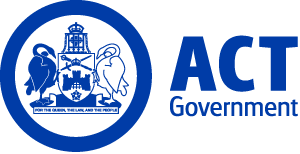 ACT Government GazetteGazetted Notices for the week beginning 02 April 2020VACANCIESCalvary Health Care ACT (Public)Critical CareEmergency DepartmentEmergency Department Nurse ManagerExecutive Level Registered Nurse 4 Grade 3 $139,701, Canberra (PN: Expected)Gazetted: 08 April 2020Closing Date: 12 April 2020Full position details can be seen on Calvary Public Hospital Bruce's website, https://calvary.mercury.com.auReference Number: 12889 Contact Officer: Janeen Johnson (02) 6264 7073 Janeen.Johnson@calvary-act.com.au Applications can be forwarded to: https://calvarycareers.mercury.com.auSocial WorkSenior Social Worker - Older Persons TeamExecutive Level HP 3.1 - HP3.3 $93,347 - $98,350, Canberra (PN: Expected)Gazetted: 08 April 2020Closing Date: 19 April 2020Details: Full position details can be seen on Calvary Public Hospital Bruce's website, https://calvarycareers.mercury.com.au/ Reference Number: 12812Contact Officer: Karen Dell (02) 6201 6314 Karen.Dell@calvary-act.com.auApplications can be forwarded to: https://calvarycareers.mercury.com.au/Chief Minister, Treasury and Economic DevelopmentSelection documentation and the mandatory application cover sheet for the following positions may be downloaded from: http://www.jobs.act.gov.au/ Applications can be sent via email to: jobs@act.gov.auCorporatePeople and CapabilityEmployee RelationsHuman Resource AdviserAdministrative Services Officer Class 6 $85,394 - $97,732, Canberra (PN: 27965)Gazetted: 03 April 2020Closing Date: 10 April 2020Details: An opportunity exists for a highly motivated and experienced person to join our busy Employee Relations Human Resources team. The successful candidate will be required to work closely with managers and provide support in managing complex staffing matters relating to behaviour, conduct, performance, redundancy and absenteeism. The role also requires an understanding of relevant public sector legislation and the ability to interpret and apply legislative requirements and conditions of employment as outlined in the Enterprise Agreements. The successful candidate will represent the Directorate at various forums and support the Director and Assistant Director in the delivery of strategic HR services to CMTEDD businesses. Chief Minister, Treasury and Economic Development Directorate (CMTEDD) supports workforce diversity and is committed to creating an inclusive workplace. As part of this commitment, Aboriginal and Torres Strait Islander peoples, people with disability and those who identify as LGBTIQ are encouraged to apply.  Eligibility/Other Requirements: A Certificate IV qualification (or higher) or relevant experience in Human Resources is highly desirable.Notes: This position will be moving to a new workplace designed for activity-based working (ABW) in 2020. Under ABW arrangements, officers will not have a designated workstation/desk. Selection may be based on application and referee reports only.How to Apply: Applicants should provide a statement addressing the Selection Criteria, a current curriculum vitae and the names of two referees, one being their current Manager/Supervisor.Applications should be submitted via the Apply Now button below.Contact Officer: Janet Kaye (02) 6205 9762 janet.kaye@act.gov.au    Economic DevelopmentSkills CanberraPolicy Officer (Research Policy Analyst)Administrative Services Officer Class 6 $85,394 - $97,732, Canberra (PN: 04069)Gazetted: 03 April 2020Closing Date: 10 April 2020Details: Skills Canberra is seeking an interdisciplinary-minded individual to support the work of the Policy and Strategy team. The successful candidate will be part of a small, multi-disciplinary team that works across Skills Canberra, and consults regularly with internal and external stakeholders. The interdisciplinary nature of the project means the successful candidate should be a ‘big picture’ thinker, with a strong ability to link seemingly disparate information sources. The candidate will have excellent research and analytic skills, both quantitative and qualitative, as well as the ability to produce high-quality written documents and presentations for senior management and external stakeholders. Chief Minister, Treasury and Economic Development Directorate (CMTEDD) supports workforce diversity and is committed to creating an inclusive workplace. As part of this commitment, Aboriginal and Torres Strait Islander peoples, people with disability and those who identify as LGBTIQ are encouraged to apply. Notes: This is a temporary position available from 20 April 2020 up until 30 November 2020.How to Apply: Please send copy of your curriculum vitae, three referees, and an Expression of Interest (EOI) of no more than 800 words. The EOI should describe how your Capabilities and Experience align to the Selection Criteria and role description.Applications should be submitted to the Contact Officer. Contact Officer: Andre Diez de Aux (02) 6205 7035 andre.diezdeaux@act.gov.auCommercial Services and InfrastructureProperty and VenuesNational Arboretum Canberra and Stromlo Forest Park BranchOperations ManagerSenior Officer Grade B $126,577 - $142,494, Canberra (PN: 30915)Gazetted: 06 April 2020Closing Date: 27 April 2020Details: The National Arboretum Canberra and Stromlo Forest Park Branch is seeking an experienced and highly motivated candidate to temporarily fill the Operations Manager role within its dynamic team, based generally out of the Arboretum. The successful candidate will report directly to the Executive Branch Manager, and will be responsible for directly supervising, coordinating and overseeing a range of teams within the branch, including horticulture, the National Bonsai and Penjing Collection Australia, facilities, assets and data management, venue management at Stromlo Forest Park, and Work Health and Safety across the Branch. Relevant horticultural, land management and trail maintenance contracts are also managed by this role. Excellent communication and interpersonal skills are vital in this role, the successful candidate will be required to liaise at various levels across a range of areas with contractors, external stakeholders, volunteers and throughout the ACT Government, whilst maintaining a high degree of professionalism. The candidate will also need to adhere to and promote the principles of Respect Equity and Diversity (RED), Work Health and Safety, and the ACTPS Values and Signature Behaviours to maintain a safe, healthy and fair workplace for all staff. If you are an experienced and passionate problem solver, strategist and leader, who takes pride in your work and your ability to unite and motivate your team members, we want to hear from you. Chief Minister, Treasury and Economic Development Directorate (CMTEDD) supports workforce diversity and is committed to creating an inclusive workplace. As part of this commitment, Aboriginal and Torres Strait Islander peoples, people with disability and those who identify as LGBTIQ are encouraged to apply.Notes: This is a temporary position available from 11 May 2020 until 22 January 2021. Selection may be based on application and referee reports only.How to Apply: Please respond to the Selection Criteria as outlined in the Position Description.Applications should be submitted via the Apply Now button below.Contact Officer: Amalie Shawcross 0401 730 530 amalie.shawcross@act.gov.auCommunity ServicesSelection documentation and the mandatory application cover sheet for the following positions may be downloaded from: http://www.jobs.act.gov.au/ Applications can be sent via email to: jobs@act.gov.auCorporate ServicesExecutive UnitExecutive OfficerSenior Officer Grade C $107,475 - $115,687, Canberra (PN: 42607)Gazetted: 08 April 2020Closing Date: 22 April 2020Details: Corporate Services is seeking to fill the permanent position of Executive Officer who will report to the Executive Group Manager, Corporate Services and provide support to the Executive Branch Manager, Finance and Budget, as required. The position will have significant contact with Directorate Officers, requiring a high degree of sensitivity, as well as a highly responsive approach in responding to tight deadlines. This role requires a person who can inspire, energise and positively influence team and individual outcomes. The ideal candidate will have a strong, considered and engaging people focus to successfully deliver and drive a culture of respect and a desire to achieve customer service excellence.Note: An order of merit list may be established to fill future vacancies at level over the next 12 months. How to Apply: If you are interested, please submit a maximum of two pages addressing the Selection Criteria, with details of two referees.    Applications should be submitted via the Apply Now button below.Contact Officer: Magdalena Palys (02) 6205 0162 magdalena.palys@act.gov.auJustice and Community SafetySelection documentation and the mandatory application cover sheet for the following positions may be downloaded from: http://www.jobs.act.gov.au/ Applications can be sent via email to: jobs@act.gov.auCorporateGovernance and Business ImprovementMinisterial Services UnitSenior DirectorSenior Officer Grade A $147,006, Canberra (PN: 35189)Gazetted: 08 April 2020Closing Date: 15 April 2020Details: The Governance and Business Improvement Branch is responsible for supporting the Director-General and Senior Executive Team through the development and management of the Directorate’s governance arrangements; including strategic planning and reporting, coordination, compliance with legislative obligations, risk management, audit, freedom of information, records management and information services. The Senior Director, Ministerial Services Unit (MSU) is responsible for providing a high level of client service while managing and providing leadership on organisational governance issues relating to Cabinet, Assembly, Ministerial and whole of government matters. The Senior Director is also responsible for managing a proactive agenda in relation to Cabinet and Assembly matters, including legislation, speeches, reports, government responses and Committee business and reports. The role is also one that requires high-level communication, negotiation, representation and relationship management skills. Eligibility/Other Requirements: An understanding of Cabinet, ministerial, ACT Legislative Assembly and machinery-of-government processes would be an advantage.Note: This is a temporary position available immediately up until 31 December 2020 with the possibility of extension. Selection may be based on application and referee reports only.How to Apply: Expressions of Interest are sought from potential candidates and should include a supporting statement of no more than two pages outlining the Professional/Technical Skills and Knowledge and Behavioural Capabilities, contact details of at least two referees and a current curriculum vitae.Applications should be submitted via the Apply Now button below.Contact Officer: Danielle Krajina (02) 6207 2990 danielle.krajina@act.gov.auLegislation, Policy and ProgramsJustice Planning and Safety ProgramsDirectorSenior Officer Grade B $126,577 - $142,494, Canberra (PN: 45988)Gazetted: 08 April 2020Closing Date: 23 April 2020Details: The Justice Planning and Safety Programs team in Legislation, Policy and Programs is seeking applications for a Director position. Justice Planning and Safety Programs drives the ACT Government’s justice reform agenda to address the underlying causes of crime and reduce the cycle of re-offending. The team develops and administers policy and program initiatives related to reducing recidivism, crime prevention, Aboriginal and Torres Strait Islander justice, restorative practices and victims of crime. It is also responsible for publishing criminal justice statistics and manages the ACT Policing Arrangement and Purchase Agreement. Directors are responsible for providing high quality strategic advice, leading the policy program and reporting to Government. This is an opportunity to lead a dynamic team to deliver policy and programs that will have a tangible impact on the Canberra community.The Director will work collaboratively with Government and community stakeholders to improve outcomes for Aboriginal and Torres Strait Islander people in contact with the justice system and managing the implementation of ACT Government Aboriginal and Torres Strait Islander Agreement Justice Action Plan. Current priorities include working with the Aboriginal and Torres Strait Islander community to develop on country, yarning circles and business development programs to support and reduce contact with the justice system; and managing funding arrangements with Aboriginal community controlled organisations to deliver existing programs. The ACT Public Service supports workforce diversity and is committed to creating an inclusive workplace. As part of this commitment, Aboriginal and Torres Strait Islander peoples, people with disability, culturally diverse people and those who identify as LGBTIQ are encouraged to apply.Eligibility/Other Requirements: Qualifications and/or extensive experience in criminology, law or a related field is highly desirable.How to Apply: In two pages or less, tell us why you are the best person for the role addressing the Skills, Knowledge and Behaviour capabilities outlined in the Position Description.Applications should be submitted via the Apply Now button below.Contact Officer: Andrew McIntosh (02) 6207 0550 andrew.mcIntosh@act.gov.auEmergency Service AgencyACT Rural Fire ServiceDirector, OperationsSenior Officer Grade B $126,577 - $142,494, Canberra (PN: 41600)Gazetted: 07 April 2020Closing Date: 18 April 2020Details: We need an outstanding leader to work collaboratively with our Chief Officer, ACT Rural Fire Service team and volunteer membership, to ensure our fire response capability and preparedness in the ACT. If you are energetic and innovative with exceptional communication skills that influence positive outcomes, we want to hear from you. If you are highly organised with experience in project management, together with the ability to work with people in our diverse teams, and you don’t mind working outside normal business hours, we really want to hear from you!You should have experience and knowledge of bushfire behaviour and prevention, and legislation related to emergency management. A working knowledge of the Australasian Inter-Agency Incident Management System (AIIMS) would be an advantage. The ACT Public Service supports workforce diversity and is committed to creating an inclusive workplace. As part of this commitment, Aboriginal and Torres Strait Islander peoples, people with disability, culturally diverse people and those who identify as LGBTIQ are encouraged to apply.Eligibility/Other Requirements:•Background and Security clearance checks will be conducted including a National Police Check.•Relevant tertiary qualifications are highly desirable.•Qualifications or the ability to gain qualifications to perform roles within a Level 2 or Level 3 Incident Management Team.•Minimum C Class driver’s licence is essential.•This position requires a pre-employment medical for all new employees. The ACTRFS also requires the successful applicant to undertake an annual fitness test for fire ground access.•Prior to commencing this role, a current registration issued under the Working with Vulnerable People (Background Checking) Act 2011 is required. For further information on Working with Vulnerable People registration refer to - https://www.accesscanberra.act.gov.au/app/answers/detail/a_id/1804. Notes: This is a temporary position available immediately for a period of 12 months with the possibility of extension and/or permanency. An order of merit will be established from this selection process and may be used to fill future identical vacancies over the next 12 months. How to Apply: Expressions of interest are sought from potential candidates and should include a supporting statement of no more than two (2) pages addressing the capabilities outlined in the Position Description, contact details of at least two referees, a current curriculum vitae and a colour copy of the front and back of your Working with Vulnerable People card or the ability to obtain one.Applications should be submitted via the Apply Now button below.Contact Officer: Rohan ScottRFS (02) 6205 0544 Rohan.ScottRFS@act.gov.auApplicants should note that a Joint Selection Committee (JSC) established in accordance with the collective/enterprise agreement provisions will assess all applications for this position.Transport Canberra and City ServicesSelection documentation and the mandatory application cover sheet for the following positions may be downloaded from: http://www.jobs.act.gov.au/ Applications can be sent via email to: jobs@act.gov.auCity ServicesDomestic Animal ServicesSenior RangerAdministrative Services Officer Class 5 $79,253 - $83,888, Canberra (PN: 09803)Gazetted: 02 April 2020Closing Date: 16 April 2020Details: Domestic Animal Services (DAS) is seeking applications from highly motivated, resilient and committed people to fill the role of Senior Ranger. This role is based at the Mugga Lane Animal Shelter in Symonston and will be responsible for investigating alleged breaches of the Domestic Animals Act 2000 and Animal Welfare Act 1992, and the enforcement of regulatory actions. This role involves responding to complaints relating to dog attacks, roaming dogs, dogs within prohibited areas and animal nuisance issues. The Senior Ranger will have responsibility for mentoring and supporting rangers to ensure regulatory and public safety matters are managed appropriately. The ACT Public Service supports workforce diversity and is committed to creating an inclusive workforce. As part of this commitment, Aboriginal and Torres Strait Islander peoples, people with disability, culturally diverse people and those who identify as LGBTIQ are encouraged to apply. Eligibility/Other requirements: Prior to commencing this role, a current registration issued under the Working with Vulnerable People (Background Checking) Act 2011 is required. For further information on Working with Vulnerable People registration refer to - https://www.accesscanberra.act.gov.au/app/answers/detail/a_id/1804. Notes: An order of merit will be established from this selection process and may be used to fill future identical vacancies over the next 12 months. Selection of applicants may be based on application and referee reports only. If interviews are required they will be not be conducted face to face for this recruitment and will be conducted using alternative methods.How to Apply: Applicants are asked to supply a written application addressing the Selection Criteria limiting responses to 350 words per criteria, along with your current curriculum vitae, listing two referees and their contact details.Applications should be submitted via the Apply Now button below.Contact Officer: Michelle Corlett (02) 6205 3529 michelle.corlett@act.gov.auApplicants should note that a Joint Selection Committee (JSC) established in accordance with the collective/enterprise agreement provisions will assess all applications for this position.Transport Canberra and Business ServicesLight Rail OperationsAssistant Director Asset and Technical ManagementInfrastructure Officer 4 $127,670 - $145,050, Canberra (PN: 41123)Gazetted: 06 April 2020Closing Date: 27 April 2020Details: The Assistant Director Assets and Technical Management is a critical role within the Transport Canberra Light Rail Operations team. The Assistant Director Assets and Technical Management is responsible for reviewing and advising on technical aspects of light rail operations, ensuring that the contractual requirements of management of light rail assets by the light rail operator and the ACT Government are satisfied for the operating system. The position reports directly to the Executive Branch Manager Light Rail Operations and the incumbent is expected to liaise closely with other officers in Transport Canberra and City Services, other directorates in the ACT Government, and stakeholders.To be successful in this position you will need to:Demonstrated understanding of commercial and contractual interface agreementsDemonstrated experience in asset and technical management in a rail or transport environmentDemonstrated experience with tools and systems used in project management and management of project controlsFive+ years working in an Engineering capacityThe ACT Public Service supports workforce diversity and is committed to creating an inclusive workplace. As part of this commitment, Aboriginal and Torres Strait Islander peoples, people with disability, culturally diverse people and those who identify as LGBTIQ are encouraged to apply.Eligibility/other requirements: Bachelor of Engineering or equivalent. The successful applicant will need to obtain and maintain a Rail Worker Health Assessment Category 2 and complete relevant site induction for interaction with an operating light rail system. Driver’s Licence is essential.This position does require a pre-employment medical – Rail Worker Health Assessment Category 2.Prior to commencing this role, a current registration issued under the Working with Vulnerable People (Background Checking) Act 2011 is required. For further information on Working with Vulnerable People registration refer to - https://www.accesscanberra.act.gov.au/app/answers/detail/a_id/1804.  Notes: This is a temporary position available immediately for eight months with the possibility of permanency. An order of merit will be established from this selection process and may be used to fill future identical vacancies over the next 12 months. This position will be moving to a new workplace designed for activity-based working (ABW) in 2020. Under ABW arrangements, officers will not have a designated workstation/desk.How to Apply: Please attach your curriculum vitae and provide a two-page pitch demonstrating your skills and behaviour and professional/technical skills and knowledge in relation to the points identified in the “What you will do” and the “What you require” sections of the Position Description. Contact Officer: Jo Dawson (02) 6205 4487 jo.dawson@act.gov.auCanberra Health ServicesSelection documentation and the mandatory application cover sheet for the following positions may be downloaded from: http://www.jobs.act.gov.au/ Applications can be sent via email to: jobs@act.gov.auCritical CareEmergency DepartmentEmergency Department Clinical Nurse ConsultantRegistered Nurse Level 3.2 $122,360, Canberra (PN: 22378)Gazetted: 09 April 2020Closing Date: 21 April 2020Details: Our Vision: creating exceptional health care togetherOur Role: to be a health service that is trusted by our communityCanberra Health Services (CHS) is focussed on the delivery of high quality, effective, person centred care. It provides acute, sub-acute, primary and community‐based health services, to the Australian Capital Territory (ACT)—a catchment of approximately 400,000 people. It also services the surrounding Southern New South Wales region which includes the Bega Valley, Bombala, Cooma-Monaro, Eurobodalla, Goulburn, Mulwaree, Palerang, Queanbeyan, Snowy River, Upper Lachlan Shire and the Yass Valley.CHS administers a range publicly funded health facilities, programs and services including but not limited to:The Canberra Hospital: a modern 600-bed tertiary hospital providing trauma services and most major medical and surgical sub-specialty services.University of Canberra Hospital Specialist Centre for Rehabilitation, Recovery and Research: a dedicated and purpose-built rehabilitation facility, with 140 inpatient beds, 75-day places and additional outpatient services.Four Walk-in Centres: which provide free treatment for minor illness and injury.Six community health centres: providing a range of general and specialist health services to people of all ages.A range of community based health services including Early Childhood Services, Youth and Women’s Health, Dental Health, Mental Health, Alcohol and Drug Services.Overview of the Work Area and PositionCanberra Health Services is a values-led Directorate. Our values guide our day-to-day actions, behaviours, decisions and communications to successfully deliver the best services to meet the needs of our community. They were developed by us, for us and are unique to our work.The Clinical Nurse Consultant holds a senior nursing position within the Emergency Department.The Emergency Department (ED) has five resuscitation beds, 30 acute beds, 12 short stay beds, a fast track stream with a sub wait and 14 treatment spaces, there is also a dedicated paediatric area with six beds and two consult rooms.  There are over 85,000 presentations per year and the ED provides care to adults and children of all ages, and specialised assessment and treatment for all illnesses and injuries.Eligibility/Other Requirements:Mandatory: Registered or eligible to register as a General Nurse with the Australian Health Practitioner Regulation Agency and holds or is working towards a higher degree.Prior to commencement successful candidates will be required to:Undergo a pre-employment National Police check.Note: This is a temporary position available for 12 months. This position is part-time at (16) hours per week and the full-time salary noted above will be pro-rata. The CNC currently requires a suitable nurse to work on a Wednesday and Thursday (daytime hours). This may be a rotating role through all successful candidates and will also involve the backfill of extended or unplanned leave when required.Contact Officer: Angela Abigail (02) 6142 7756 angela.abigail@act.gov.auClinical ServicesMental Health, Justice Health, Alcohol and Drug ServicesCounselling and Treatment ServiceCounsellorHealth Professional Level 3 $93,346 - $98,359 (up to $103,237 on achieving a personal upgrade), Canberra (PN: 31010)Gazetted: 09 April 2020Closing Date: 23 April 2020Details: Our Vision: Creating exceptional health care together.Our Role: To be a health service that is trusted by our community.Our Values: Reliable, Progressive, Respectful and Kind Canberra Health Services (CHS) is focussed on the delivery of high quality, effective, person centred care. It provides acute, sub-acute, primary and community‐based health services, to the Australian Capital Territory (ACT)—a catchment of approximately 400,000 people. It also services the surrounding Southern New South Wales region which includes the Bega Valley, Bombala, Cooma-Monaro, Eurobodalla, Goulburn, Mulwaree, Palerang, Queanbeyan, Snowy River, Upper Lachlan Shire and the Yass Valley.CHS administers a range publicly funded health facilities, programs and services including but not limited to:The Canberra Hospital: a modern 600-bed tertiary hospital providing trauma services and most major medical and surgical sub-specialty services.University of Canberra Hospital Specialist Centre for Rehabilitation, Recovery and Research: a dedicated and purpose-built rehabilitation facility, with 140 inpatient beds, 75-day places and additional outpatient services.Four Walk-in Centres: which provide free treatment for minor illness and injury.Six community health centres: providing a range of general and specialist health services to people of all ages.A range of community-based health services including Early Childhood Services, Youth and Women’s Health, Dental Health, Mental Health, Alcohol and Drug Services.Overview of the work area and positionThe Alcohol and Drug Service is a multidisciplinary service within Canberra Health Services providing a range of specialist services for people affected by alcohol and other drug use. The Counselling and Treatment Service (CTS), Alcohol and Drug Service is a part of Mental Health, Justice Health, Alcohol and Drug Services (MHJHADS), which is a contemporary, evidence-based service providing high quality care, guided by principles of harm minimisation. CTS is a free outpatient government service that provides central telephone intake assessment services for all programs offered by Alcohol and Drug Services as well as information and referral to other local and interstate alcohol and other drug treatment services. The core business of CTS is the provision of counselling, psychotherapy and a range of psycho educational and therapeutic groups. Services are offered to people from 12 years throughout the lifespan, with hazardous or harmful alcohol and other drug use as well as substance abuse and substance disorders. CTS also offers treatment for a range of psychosocial problems that either result in or derive from the presenting substance use difficulties.  Brief interventions are available for people affected by the substance use of a loved one.  CTS utilises a client-centred, stepped, integrated model of treatment. In offering client centred care, clinicians work collaboratively with clients in such a way that respects their experience, expertise, perceptions and goals. Client centred care appreciates that clients have the right to set their own goals, draw their own conclusions and make their own choices about treatment.CTS are a multi skilled team of health professionals and services are provided to the community both within community health centres and custodial environments. This role is a mandatory qualified position and will require recent demonstrated experience in the provision of comprehensive assessments, counselling and group work to adults.   Training and experience in providing Dialectical Behaviour Therapy (DBT) counselling and facilitating DBT groups would be an advantage.All team members are required to undertake professional development and supervision, participate in quality initiatives and contribute to the multidisciplinary team processes.Eligibility/Other Requirements:Mandatory:For Social Work: Degree in Social WorkProfessional membership or eligibility for professional membership of the Australian Association of Social Workers (AASW).Applicants must have a minimum of three years (ideal five years) post-qualification experience.For Psychology:Be registered or be eligible for general registration with Psychology Board of Australia under AHPRA.Applicants must have a minimum of three years (ideal five years) post-qualification experience.Highly Desirable:Psychology Board of Australia endorsement or eligibility for endorsement as Principal and/or Secondary supervisor for 4+2 Internship programFor Counselling - Eligible qualification pathwaysPathway 1Minimum five-year full-time (or part-time equivalent) sequence of study made up of:(i) Minimum three-year undergraduate Bachelor-level accredited degree in a health-related discipline (psychology, social work, occupational therapy or other discipline considered relevant)AND(ii) Minimum two-year full-time (or part-time equivalent) post-graduate study in counselling via a Psychotherapy and Counselling Federation of Australia (PACFA) or Australian Counselling Association (ACA) accredited course;OR(iii) Three-year part-time Australian and New Zealand Association of Psychotherapy (ANZAP) training in the Conversational Model.Pathway 2Minimum three-year undergraduate Bachelor of Counselling degree via a PACFA or ACA accredited courseAND(i) Minimum one-year full-time (or part-time equivalent) post-graduate study in counselling via a PACFA or ACA accredited courseOR(ii) Three-year part-time ANZAP training in the Conversational Model.Demonstrated evidence of eligibility for listing on the Australian Register of Counsellors and Psychotherapists (ARCAP) as either a Division A PACFA minimum Clinical Registrant or Division B ACA minimum Level 3. Desirable:Current drivers licence.Prior to commencement successful candidates will be required to: Undergo a pre-employment National Police Check.Be registered under the Working with Vulnerable People (Background Checking) Act 2011.  Comply with Canberra Health Services credentialing requirements for allied health professionals.Comply with Canberra Health Services Occupational Assessment, Screening and Vaccination policy.Note: This is a temporary position available for a period of 15 month with the possibility of extension.Contact Officer: Kate Soulsby (02) 5124 1590 kate.soulsby@act.gov.auMedicineCardiologyCardiac SonographerHealth Professional Level 3 $93,346 - $98,359 (up to $103,237 on achieving a personal upgrade), Canberra (PN: 46859)Gazetted: 09 April 2020Closing Date: 22 April 2020Details: Our Vision: creating exceptional health care togetherOur Role: to be a health service that is trusted by our communityCanberra Health Services (CHS) is focussed on the delivery of high quality, effective, person centred care. It provides acute, sub-acute, primary and community‐based health services, to the Australian Capital Territory (ACT)—a catchment of approximately 400,000 people. It also services the surrounding Southern New South Wales region which includes the Bega Valley, Bombala, Cooma-Monaro, Eurobodalla, Goulburn, Mulwaree, Palerang, Queanbeyan, Snowy River, Upper Lachlan Shire and the Yass Valley.CHS administers a range publicly funded health facilities, programs and services including but not limited to:The Canberra Hospital: a modern 600-bed tertiary hospital providing trauma services and most major medical and surgical sub-specialty services.University of Canberra Hospital Specialist Centre for Rehabilitation, Recovery and Research: a dedicated and purpose-built rehabilitation facility, with 140 inpatient beds, 75-day places and additional outpatient services.Four Walk-in Centres: which provide free treatment for minor illness and injury.Six community health centres: providing a range of general and specialist health services to people of all ages.A range of community-based health services including Early Childhood Services, Youth and Women’s Health, Dental Health, Mental Health, Alcohol and Drug Services. Overview of the work area and positionOverview of the Work Area and PositionThe Cardiology department is a busy environment which services inpatients and outpatients for numerous cardiac procedures.  This position requires a high level of subject matter expertise to provide complex and critical echocardiographic service delivery.  The position has a high degree of responsibility requiring dissemination of echocardiographic knowledge and an expectation to provide a consultative role as a part of service delivery. The role also requires educational skills and proficiencies to develop student training and enhance continual professional development of the Cardiac Sonographer group.  Eligibility/Other Requirements:Mandatory:Bachelor of Science, Applied science or equivalent.Graduate Diploma in Medical Ultrasound (Cardiac).Registration with the Australasian Sonographer Accreditation Registry (ASAR).Applicants must have a minimum of two years post-qualification experience.  Prior to commencement successful candidates will be required to:Comply with CHS credentialing requirements for allied health. Comply with CHS Occupational Assessment, Screening and Vaccination policy, (OMU).Be registered under the Working with Vulnerable People (Background Checking) Act 2011.  Undergo a pre-employment National Police check.Note: This is a temporary full time position for 12 months with possibility of extension.There are two advertisements running concurrently on Req ID 01ORW and Req ID 01P3L. However there is only one position available. The position will be filled at the classification commensurate to the applications received. Please ensure you apply for the classification appropriate to your qualifications and experience.  You may apply for both should you wish.Contact Officer: Leah Giles (02) 5124 3731 leah.giles@act.gov.auClinical ServicesMental Health, Justice Health and Alcohol and Drug ServicesAdult Community Mental HealthAccess Mental Health - Clinical Psychology RegistrarHealth Professional Level 1 $61,986 - $81,211, Canberra (PN: 41433)Gazetted: 09 April 2020Closing Date: 21 April 2020Our Vision: creating exceptional health care togetherOur Role: to be a health service that is trusted by our communityOur Values: Reliable, Progressive, Respectful and KindCanberra Health Services (CHS) is focussed on the delivery of high quality, effective, person centred care. It provides acute, sub-acute, primary and community‐based health services, to the Australian Capital Territory (ACT)—a catchment of approximately 400,000 people. It also services the surrounding Southern New South Wales region which includes the Bega Valley, Bombala, Cooma-Monaro, Eurobodalla, Goulburn, Mulwaree, Palerang, Queanbeyan, Snowy River, Upper Lachlan Shire and the Yass Valley. CHS administers a range publicly funded health facilities, programs and services including but not limited to:The Canberra Hospital: a modern 600-bed tertiary hospital providing trauma services and most major medical and surgical sub-specialty services.University of Canberra Hospital Specialist Centre for Rehabilitation, Recovery and Research: a dedicated and purpose-built rehabilitation facility, with 140 inpatient beds, 75-day places and additional outpatient services.Four Walk-in Centres: which provide free treatment for minor illness and injury.Seven community health centres: providing a range of general and specialist health services to people of all ages.A range of community-based health services including Early Childhood Services, Youth and Women’s Health, Dental Health, Mental Health, Alcohol and Drug Services. Overview of the work area and position.Overview of the work area and position:An exciting opportunity exists for entry into the psychology registrar program for Mental Health, Justice Health and Alcohol and Drug Services (MHJHADS). MHJHADS provide health services directly and through partnerships with community organisations. The services provided range from prevention and treatment to recovery, maintenance of wellbeing and harm minimisation. The participation of people accessing our services, their families and carers is encouraged in all aspects of service planning and delivery. The Division works in partnership with a range of government and non-government service providers to ensure the best possible outcomes for clients.The Division delivers services at several locations, including hospital inpatient and outpatient settings, community health centres, detention centres, other community settings including peoples’ home. These services include:Adult Acute Mental Health ServicesAdult Community Mental Health ServicesAlcohol and Drug ServicesChild and Adolescent Mental Health Services (CAMHS)Justice Health Services, and Rehabilitation and Specialty ServicesThe Access Mental Health Team (AMHT) aims to improve the mental health and wellbeing of people who are residing in the Australian Capital Territory by facilitating access to high-quality, integrated mental health services. The AMHT provides a centralised access process with the aim of providing an identified service entry point to undertake 24-hour triage and a thorough mental health assessment that will link people with the services that most appropriately meets their needs. This will ensure that people are able to access the right mental health service at the right time. AMHT aims to optimise recovery through the provision of an excellent community mental health care service. AMHT incorporates the guidelines and principles outlined in the Adult Community Model of Care, ensuring that the teams’ practice is current and is keeping pace with the changes occurring in the greater MHJHADS teams. The AMHT function is critical to identify and mitigate potentially life-threatening risks for people calling the service. The role is a Clinical Psychology Registrar position comprising up to a two-year advanced practice graduate program. The role will provide a range of assessment and treatment services to assist people in the ACT that present with mental health concerns. The successful applicant will also be provided with an opportunity for supervision to meet Psychology Board of Australia standards for working towards an area of practice endorsement as a Clinical Psychologist. At the end of the two-year registrar program, consideration for ongoing appointment as a Health Professional Level 2 is contingent on successful recruitment through a merit selection process. The position reports to a Team Leader who is based on site in the health centre and is supported by a cohesive multidisciplinary team (including Nurses, Social Workers, Occupational Therapists, Psychologists, Psychiatrists, Allied Health Assistants). The position will professionally report to the MHJHADS Principal Psychologist.Eligibility/Other Requirements:Mandatory: Hold general registration with the Psychology Board of Australia under AHPRA.Hold an area of practice endorsement in Clinical Psychology.Prior to commencement successful candidates will be required to:Comply with CHS credentialing and scope of clinical practice requirements for allied health professionals.Comply with CHS Occupational Assessment, Screening and Vaccination policy, (OMU).Undergo a pre-employment National Police check.Note: This a temporary position available for two years. This position may be required to participate in an overtime, on call, and/or rotation roster.Contact Officer: Julie Hanson (02) 6205 3266 julie.hanson@act.gov.auInfrastructure and Health ServicesFood ServicesHealth Services Officer, Food ServicesHealth Service Officer Level 3 $51,761 - $53,444, Canberra (PN: 24161, several)Gazetted: 09 April 2020Closing Date: 22 April 2020Details: Our Vision: creating exceptional health care togetherOur Role: to be a health service that is trusted by our communityCanberra Health Services (CHS) is focussed on the delivery of high quality, effective, person centred care. It provides acute, sub-acute, primary and community‐based health services, to the Australian Capital Territory (ACT)—a catchment of approximately 400,000 people. It also services the surrounding Southern New South Wales region which includes the Bega Valley, Bombala, Cooma-Monaro, Eurobodalla, Goulburn, Mulwaree, Palerang, Queanbeyan, Snowy River, Upper Lachlan Shire and the Yass Valley.CHS administers a range publicly funded health facilities, programs and services including but not limited to:The Canberra Hospital: a modern 600-bed tertiary hospital providing trauma services and most major medical and surgical sub-specialty services.University of Canberra Hospital Specialist Centre for Rehabilitation, Recovery and Research: a dedicated and purpose-built rehabilitation facility, with 140 inpatient beds, 75-day places and additional outpatient services.Four Walk-in Centres: which provide free treatment for minor illness and injury.Six community health centres: providing a range of general and specialist health services to people of all ages.A range of community based health services including Early Childhood Services, Youth and Women’s Health, Dental Health, Mental Health, Alcohol and Drug Services.Overview of the Work Area and PositionThis role is for Food Services Area.The Infrastructure and Health Support Services Group is responsible for the infrastructure delivery, maintenance and a diverse array of non-clinical support services with the primary focus of delivering timely patient centric solutions across the CHS organisation. The function of the Food Service Department is to prepare and serve meals and beverages to patients, staff and visitors, as well as the provision of services to other facilities of ACT Health Services north and south of Canberra.The Food Service Department prepares, cooks and serves an average equates to approximately 3000 meals daily for Canberra Health Services and National Capital Private Hospital.Food Service is organised into the following functional areas:Food Service Administration,Operation Support Services - Food preparation and Food Production,Patient Services – Meal Plating and Rethermalisation/Meal deliveries to patients/Menu monitors,Cafeteria – Food, meals and drinks for staff and guests,Stores – Receipt, dispatch and storage of perishable and non-perishable food supplies,External sites, Dhulwa and other Community Centres.Eligibility/Other Requirements:Desirable:Food Industry recognized qualification,Current driver’s licence. Prior to commencement successful candidates will be required to: Undergo a pre-employment National Police check,Comply with CHS Occupational Assessment, Screening and Vaccination policy, (OMU).Note: These positions are permanent part-time at 20hours per week and the full-time salary noted above will be pro-rata.Contact Officer: Daniel Farias (02) 5124 5263 daniel.farias@act.gov.auPeople and CultureEmployment ServicesSenior Project OfficerSenior Officer Grade B $126,577 - $142,494, Canberra (PN: 44420)Gazetted: 09 April 2020Closing Date: 22 April 2020Details: Our Vision: Creating exceptional health care together.Our Role: To be a health service that is trusted by our community.Our Values: Reliable, Progressive, Respectful and Kind The Role: Canberra Health Services (CHS) is looking for an enthusiastic and experienced Project Officer. The successful applicant will work with the Steering Group (comprised of management, employees and unions) to manage the Health Professional Classification review. This position will sit in the People and Culture portfolio which provides strategically-aligned workforce solutions in areas including people policy and strategies, change management, human resource management, organisational development, diversity and inclusion, general clinical and leadership training, workforce planning, industrial and employee relations, pay and benefits, rewards and recruitment. The Division also plans, designs, communicates and monitors the Canberra Health Services Workforce Strategy with a focus on building organisation and change management capability, and providing workforce data to support strategic decision-making to enable Canberra Health Services to deliver on its strategic agenda. The Work Area: The People and Culture Branch is located at Canberra Hospital and is responsible for providing strategic leadership and operational implementation of human resource strategies relating to a diverse range of human resource functions across Canberra Health Services. Eligibility/Other Requirements: Prior to commencement successful candidates will be required to:Undergo a pre-employment National Police checkNote: This is a temporary position available for 18 months with the possibility of extension.Contact Officer: Sean McDonnell (02) 5124 9911 sean.mcdonnell@act.gov.auClinical ServicesCritical CareIntensive Care UnitClinical Support NurseRegistered Nurse Level 3.1 $108,237 - $112,691, Canberra (PN: 14142)Gazetted: 09 April 2020Closing Date: 14 April 2020Our Vision: creating exceptional health care together   Our Role: to be a health service that is trusted by our communityCanberra Health Services (CHS) is focussed on the delivery of high quality, effective, person centred care. It provides acute, sub-acute, primary and community‐based health services, to the Australian Capital Territory (ACT)—a catchment of approximately 400,000 people. It also services the surrounding Southern New South Wales region which includes the Bega Valley, Bombala, Cooma-Monaro, Eurobodalla, Goulburn, Mulwaree, Palerang, Queanbeyan, Snowy River, Upper Lachlan Shire and the Yass Valley. CHS administers a range publicly funded health facilities, programs and services including but not limited to:The Canberra Hospital: a modern 600-bed tertiary hospital providing trauma services and most major medical and surgical sub-specialty services.University of Canberra Hospital Specialist Centre for Rehabilitation, Recovery and Research: a dedicated and purpose-built rehabilitation facility, with 140 inpatient beds, 75-day places and additional outpatient services.Four Walk-in Centres: which provide free treatment for minor illness and injury.Six community health centres: providing a range of general and specialist health services to people of all ages.A range of community-based health services including Early Childhood Services, Youth and Women’s Health, Dental Health, Mental Health, Alcohol and Drug Services. Overview of the work area and positionOverview of the work area and positionThe Intensive Care Unit is a 31 bed level 3 Territory Referral Centre, which admits over 1900 patients a year. The Intensive Care Unit has unlimited accreditation with the College of Intensive Care Medicine of Australia and New Zealand for training in intensive care and has advanced trainees providing after hours cover. The Intensive Care Unit is a core member of ANZICS. The unit satisfies College requirements for training in Neurosurgery, Cardiothoracics and Trauma. The unit participates in local, national and international multi-disciplinary and multi-centre research, and has a strong commitment to teaching.The Canberra Hospital is the single tertiary teaching hospital for the Australian Capital Territory and surrounding NSW region serving a population in excess of 650 000.It is a modern 670+ bed hospital providing most major medical and surgical sub-specialty services.This position provides high level support in coordinating and managing the undergraduate, graduate, post graduate and unit education programs in the Intensive Care Unit to facilitate the learning needs of nursing staff.  Applicants should be self-motivated and be able to work under minimal direct supervision. There is an expectation that the successful applicant will coordinate and participate in the delivery of clinical supervision, as well as maintain accountability for their own practice standards, education activities delegated to others, and the guidance and development of Intensive Care Unit nursing staff. Eligibility/Other Requirements:Mandatory:Be registered or be eligible for registration with the Australian Health Practitioner Regulation Agency (AHPRA).Desirable:Holds or progressing towards a tertiary qualification at Masters.Has demonstrated currency of nursing practice in a tertiary level critical care environment within the last five yearsHold Certificate IV in Workplace Training and Assessment of Educational program developmentPrior to commencement successful candidates will be required to:Undergo a pre-employment National Police checkComply with Canberra Health Services Occupational Assessment, Screening and Vaccination policy. Note:This is a temporary position available for a period of 12 months. Selection may be based on application and referee reports only.Contact Officer: Amanda McCarthy (02) 5124 2756 amanda.mccarthy@act.gov.auMental Health, Justice Health, Alcohol and Drug ServicesPosition Number: 18243Annual Salary: Branch: Mental Health, Justice Health, Alcohol and Drug Services Section: Child and Adolescent Mental HealthSTEPS Registered NurseRegistered Nurse Level 3.1 $108,237 - $112,691, Canberra (PN: 18243)Gazetted: 09 April 2020Closing Date: 23 April 2020Our Vision: creating exceptional health care togetherOur Role: to be a health service that is trusted by our communityCanberra Health Services (CHS) is focussed on the delivery of high quality, effective, person centred care. It provides acute, sub-acute, primary and community‐based health services, to the Australian Capital Territory (ACT)—a catchment of approximately 400,000 people. It also services the surrounding Southern New South Wales region which includes the Bega Valley, Bombala, Cooma-Monaro, Eurobodalla, Goulburn, Mulwaree, Palerang, Queanbeyan, Snowy River, Upper Lachlan Shire and the Yass Valley.CHS administers a range publicly funded health facilities, programs and services including but not limited to:The Canberra Hospital: a modern 600-bed tertiary hospital providing trauma services and most major medical and surgical sub-specialty services.University of Canberra Hospital Specialist Centre for Rehabilitation, Recovery and Research: a dedicated and purpose-built rehabilitation facility, with 140 inpatient beds, 75-day places and additional outpatient services.Four Walk-in Centres: which provide free treatment for minor illness and injury.Six community health centres: providing a range of general and specialist health services to people of all ages.A range of community based health services including Early Childhood Services, Youth and Women’s Health, Dental Health, Mental Health, Alcohol and Drug Services.Mental Health, Justice Health and Alcohol and Drug Services (MHJHADS) provide health services directly and through partnerships with community organisations. The services provided range from prevention and treatment to recovery, maintenance and harm minimisation. Consumer and carer participation is encouraged in all aspects of service planning and delivery. The Division works in partnership with consumers, carers and a range of government and non-government service providers to ensure the best possible outcomes for clients.The Division delivers services at a number of locations, including hospital inpatient and outpatient settings, community health centres, detention centres, other community settings including peoples’ homes. These services include:Rehabilitation and Speciality ServicesAdult Community Mental Health Services (ACMHS)Adult Acute Mental Health Services (AAMHS)Alcohol and Drug Services (ADS)Child and Adolescent Mental Health Services (CAMHS)Justice Health Services (JHS)Child and Adolescent Mental Health Services (CAMHS) provides assessment and treatment for young people up to the age of 18 years who are experiencing moderate to severe mental health issues. The CAMHS community teams are made up of multi-disciplinary mental health professionals who provide assessment treatment and clinical management within a recovery framework. This role will be to conduct intake/risk assessment and clinical management to young adults with complex mental health needs who reside in the STEPS facility. The role will also require the team member to undertake professional development and supervision, participate in quality initiatives and contribute to the multidisciplinary team processes. Eligibility/Other Requirements Mandatory: Be registered or be eligible for registration with the National Nursing and Midwifery Board through the Australian Health Practitioner Regulation Agency (AHPRA).Experience working in a Mental Health clinical role. Strong understanding of mental health services and demonstrated advanced clinical knowledge, skills and experience in the area of practice. Current driver’s licence.Desirable: Holds or is working towards post-graduate qualification in Mental Health Nursing.Experience in working with children and young people. Prior to commencement successful candidates will be required to: Undergo a pre-employment National Police checkComply with CHS Occupational Assessment, Screening and Vaccination policy.Be registered under the Working with Vulnerable People (Background Checking) Act 2011.Note: An order of merit may be used to fill future identical vacancies within a 12 month period. Selection may be based on application and referee reports only. Contact Officer: Kalvinder Bains (02) 5124 3133 kalvinder.bains@act.gov.auClinical ServicesRehabilitation, Aged and Community ServicesAcute Care of the Elderly UnitClinical Care Coordinator – Cognitive ImpairmentRegistered Nurse Level 3.1 $108,237 - $112,691, Canberra (PN: 18436)Gazetted: 09 April 2020Closing Date: 23 April 2020Details: About us Our Vision: Creating exceptional health care together.Our Role: To be a health service that is trusted by our community.Our Values: Reliable, Progressive, Respectful and Kind Canberra Health Services (CHS) is focussed on the delivery of high quality, effective, person centred care. It provides acute, sub-acute, primary and community‐based health services, to the Australian Capital Territory (ACT)—a catchment of approximately 400,000 people. It also services the surrounding Southern New South Wales region which includes the Bega Valley, Bombala, Cooma-Monaro, Eurobodalla, Goulburn, Mulwaree, Palerang, Queanbeyan, Snowy River, Upper Lachlan Shire and the Yass Valley.CHS administers a range publicly funded health facilities, programs and services including but not limited to:The Canberra Hospital: a modern 600-bed tertiary hospital providing trauma services and most major medical and surgical sub-specialty services.University of Canberra Hospital Specialist Centre for Rehabilitation, Recovery and Research: a dedicated and purpose-built rehabilitation facility, with 140 inpatient beds, 75-day places and additional outpatient services.Four Walk-in Centres: which provide free treatment for minor illness and injury.Six community health centres: providing a range of general and specialist health services to people of all ages.A range of community-based health services including Early Childhood Services, Youth and Women’s Health, Dental Health, Mental Health, Alcohol and Drug Services.Canberra Health Service is a partner in teaching with the Australian National University, the University of Canberra and the Australian Catholic University.Overview of the work area and position:Rehabilitation, Aged and Community Services (RACS) is a vibrant and diverse Division within Canberra Health Services providing multidisciplinary rehab, aged and community based care across a range of settings. This includes Canberra Hospital, Community Health Centres, Village Creek Centre in Kambah, University of Canberra Hospital and Independent Living Centre in Weston. Ward 11A is an Acute Care of the Elderly Unit (ACE) with a segregated area to assist in managing patients with increased care needs.Eligibility/Other Requirements: Mandatory: Be registered or be eligible for registration with the Australian Health Practitioner Regulation Agency (AHPRA).Have a minimum of three years’ experience in Acute Gerontology.Desirable:Knowledge and experience in the management of patients with cognitive impairment and challenging behaviour.Holds or is working towards a tertiary management and/or nursing qualification.Prior to commencement successful candidates will be required to: Undergo a pre-employment National Police Check.Be registered under the Working with Vulnerable People (Background Checking) Act 2011.  Comply with Canberra Health Services Occupational Assessment, Screening and Vaccination policy.Note: This is a temporary position available for a period of six months. Selection may be based on application and referee report onlyContact Officer: Maya Zwikael (02) 5124 2431 maya.zwikael@act.gov.auClinical ServicesMental Health, Justice Health, Alcohol and Drug ServicesJustice Health ServicesRegistered Nurse Level 3.1Registered Nurse Level 3.1 $108,237 - $112,691, Canberra (PN: 19611, several)Gazetted: 09 April 2020Closing Date: 22 April 2020Canberra Health Services is a values-led Directorate. Our values guide our day-to-day actions, behaviours, decisions and communications to successfully deliver the best services to meet the needs of our community. They were developed by us, for us and are unique to our work.Canberra Hospital and Health Services provides acute, sub-acute, primary and community-based health services to the ACT and surrounding region. The key strategic priority for acute services is to deliver timely access to effective and safe hospital care services. The hospital delivers a full range of medical, surgical and obstetric services, including complex procedures in areas such as cardiac surgery, neurosurgery and neonatal intensive care. Strong links exist between hospital and community-based services, as many of the operational divisions deliver services across the continuum of care to ensure continuity of care for patients. The community-based services of Canberra Health Services include early childhood, youth and women’s health; dental services, rehabilitation and community care; mental health and alcohol and drug services. In addition, justice health services are provided within the Territory’s’ detention facilities. Canberra Health Services is a partner in teaching with the Australian National University, the University of Canberra and the Australian Catholic University.Overview of the work area and position:Forensic Mental Health Services is a contemporary evidence-based service providing high quality mental health care that is guided by principles of Recovery. The service aims to provide collaborative care involving the consumer, their carers and other key services. At this level it is expected that you will provide, under limited supervision, high quality care to achieve sound outcomes for consumers particularly with regards to suicide and self harm. It is an expectation that you will contribute your expertise to the multidisciplinary team, provide supervision to Registered Nurse Level 2 staff and support the Team Leader. You will be required to undertake professional development and supervision and participate in quality initiatives and contribute to the multidisciplinary team processes.Eligibility/Other Requirements:Mandatory: Be registered or be eligible for registration with the National Nursing and Midwifery Board through the Australian Health Practitioner Regulation Agency (AHPRA).Desirable:Current Driver’s LicenceHolds or is working towards post-graduate nursing qualifications and/or has demonstrated advanced clinical knowledge, skills and experience in the area of practice. Prior to commencement successful candidates will be required to:  Undergo a pre-employment National Police check.Comply with CHS Occupational Assessment, Screening and Vaccination policy, (OMU).Note: You will require the ability to work shift work (weekdays between 0800-1900hrs), weekends, and public holidays (0830-1700). Annual leave up to 7 weeks is available depending on shift pattern. This position attracts a custodial allowance for work within the AMC or Bimberi YJC. Contact Officer: Gillian Sharp (02) 5124 1813 gillian.sharp@act.gov.auMedical ServicesMedical ImagingRadiographerMedical Imaging Level 3 $102,682 - $108,195 (up to $113,560 on achieving a personal upgrade), Canberra (PN: 28811)Gazetted: 09 April 2020Closing Date: 23 April 2020Details: Our Vision: Creating exceptional health care together.Our Role: To be a health service that is trusted by our community.Our Values: Reliable, Progressive, Respectful and Kind Canberra Health Services (CHS) is focussed on the delivery of high quality, effective, person centred care. It provides acute, sub-acute, primary and community‐based health services, to the Australian Capital Territory (ACT)—a catchment of approximately 400,000 people. It also services the surrounding Southern New South Wales region which includes the Bega Valley, Bombala, Cooma-Monaro, Eurobodalla, Goulburn, Mulwaree, Palerang, Queanbeyan, Snowy River, Upper Lachlan Shire and the Yass Valley.CHS administers a range publicly funded health facilities, programs and services including but not limited to:The Canberra Hospital: a modern 600-bed tertiary hospital providing trauma services and most major medical and surgical sub-specialty services.University of Canberra Hospital Specialist Centre for Rehabilitation, Recovery and Research: a dedicated and purpose-built rehabilitation facility, with 140 inpatient beds, 75-day places and additional outpatient services.Four Walk-in Centres: which provide free treatment for minor illness and injury.Six community health centres: providing a range of general and specialist health services to people of all ages.A range of community-based health services including Early Childhood Services, Youth and Women’s Health, Dental Health, Mental Health, Alcohol and Drug Services.Overview of the work area and position:Canberra Health Services provides a range of medical specialties and allied health services.  A strong emphasis is placed across all sections on accessible and timely care, delivered to a high standard of safety and quality. This is underpinned by the Division’s commitment to research and training. The Division works in partnership with professional colleagues, consumers, and a range of government and non-government service providers to ensure the best possible outcomes for patients.The Office of the Director of Medical Services (DMS) includes the Physician Training Office, Medical Officer Support, Credentialing, Employment and Training Unit (MOSCETU), GP Liaison Unit (GPLU), Pathology, Pharmacy, Medical Imaging and Library Services.Medical Imaging provides state of the art diagnostic imaging, interventional radiology and nuclear medicine services for patients in Canberra and the South East Region of NSW. The service is committed to providing our patients with cost-effective, easily accessible subspecialty expertise along with a strong commitment to research and training in advancing the use of imaging for the diagnosis and treatment of disease.The Radiographer position is a clinical role and will is responsible for the provision of general radiography services during business hours, providing leadership for the whole department afterhours and on weekends. Daily operations include the management of patient scheduling, throughput and care as well as immediate staff and clinical contact, along with the management and operation of General Radiography.The Radiographer position is required to support the Medical Imaging Department in the provision of a 24/7 service, this includes shift work, overtime and on-call duties outside normal working hours when required.Eligibility/Other Requirements: MandatoryBe registered or be eligible for registration with the Australian Health Practitioner Regulation Agency (AHPRA).Be eligible for an ACT Radiation licence.Tertiary qualifications or equivalent in Medical Radiation Science (Radiography).Desirable:Three years post-graduate experience.Angiography, CT, Mammography and/or MRI experience.Prior to commencement successful candidates will be required to: Undergo a pre-employment National Police Check.Be registered under the Working with Vulnerable People (Background Checking) Act 2011.  Comply with Canberra Health Services credentialing requirements for allied health professionals.Comply with Canberra Health Services Occupational Assessment, Screening and Vaccination policy.  Notes: This is a temporary position available for a period of five months. An order of merit list may be established to fill future vacancies at level over the next 12 months. Selection may be made based on application and referee reports only.Contact Officer: Stephen Hamilton (02) 5124 2111 stephen.hamilton@act.gov.auAPPOINTMENTSCanberra Institute of TechnologyProfessional Officer Class 1 $60,292 - $83,600 Nicole Gammie 865-54935, Section 68(1), 6 April 2020Chief Minister, Treasury and Economic DevelopmentSenior Professional Officer Grade C $107,475 - $115,687 Cherie Blackburn 863-43310, Section 68(1), 6 April 2020Information Technology Officer Class 1 $69,125 - $78,687 Christopher Elliott 863-41462, Section 68(1), 9 April 2020Community ServicesYouth Worker 1 $64,230 - $69,125 Aristo Lyras 863-46001, Section 68(1), 3 April 2020Youth Worker 1 $64,230 - $69,125 Jasmine Pedley 858-72181, Section 68(1), 3 April 2020Youth Worker 1 $64,230 - $69,125 Ashleigh Scott 863-46028, Section 68(1), 3 April 2020EducationAdministrative Services Officer Class 4 $71,309 - $77,212 Tahlia Fitzgibbon 848-86135, Section 68(1), 3 April 2020Administrative Services Officer Class 4 $71,309 - $77,212 Kate McKenzie 858-32569, Section 68(1), 6 April 2020Environment, Planning and Sustainable DevelopmentPark Ranger 2 $71,309 - $77,212 Mirjana Jambrecina 756-16926, Section 68(1), 7 April 2020Justice and Community SafetyLegal Officer Grade 1 $66,097 - $133,121 Roisin Carmody 853-65622, Section 68(1), 3 April 2020Administrative Services Officer Class 6 $85,394 - $97,732 Antoinette Carroll 858-53140, Section 68(1), 3 April 2020Administrative Services Officer Class 3 $64,230 - $69,125 Izabela Raczynska 858-73512, Section 68(1), 3 April 2020Administrative Services Officer Class 3 $64,230 - $69,125 Mala Sundararaju 858-52850, Section 68(1), 3 April 2020Administrative Services Officer Class 6 $85,394 - $97,732 Bregje Van Spijker 858-77206, Section 68(1), 3 April 2020Administrative Services Officer Class 3 $64,230 - $69,125 Joel Williams 858-76967, Section 68(1), 6 April 2020Transport Canberra and City ServicesSenior Officer Grade C $107,475 - $115,687 Alexandra Ball 863-12389, Section 68(1), 6 April 2020Administrative Services Officer Class 6 $85,394 - $97,732 Callum Blake 865-55815, Section 68(1), 3 April 2020General Service Officer Level 3/4 $50,373 - $55,009 Gary Davis 865-55882, Section 68(1), 6 April 2020General Service Officer Level 3/4 $50,373 - $55,009 Scott Jealous 827-48484, Section 68(1), 1 April 2020General Service Officer Level 3/4 $50,373 - $55,009 Sandra Johnston 853-79581, Section 68(1), 7 April 2020General Service Officer Level 3/4 $50,373 - $55,009 Arron Kidston 865-55970, Section 68(1), 6 April 2020General Service Officer Level 3/4 $50,373 - $55,009 Murray Rankin 865-55911, Section 68(1), 6 April 2020General Service Officer Level 3/4 $50,373 - $55,009 Sheree Shepherd 865-55938, Section 68(1), 6 April 2020Canberra Health ServicesSpecialist Level 1- 5 $164,470 - $202,960Rebecca Li 853-66190 Section 68(1), 6 April 2020 Specialist Level 1- 5 $164,470 - $202,960Rajivi Prematunga 833-58410 Section 68(1), 6 April 2020 Specialist Level 1- 5 $164,470 - $202,960Navin Dadlani 8637-7174 Section 68(1), 4 May 2020 Specialist Level 1- 5 $164,470 - $202,960Daniel Heard 863-77203 Section 68(1), 6 April 2020 Administrative Services Officer Class 2/3 $56,689 - $69,125 Linda Jeans 847-26588, Section 68(1), 2 April 2020Registered Nurse Level 1 $67,984 - $90,814 Togarepi Katyamaenza 862-65770, Section 68(1), 7 April 2020Administrative Services Officer Class 2/3 $56,689 - $69,125 Karla Maganto Parisotto 862-65236, Section 68(1), 7 April 2020Assistant in Nursing $52,300 - $54,070 Alexandra Marshall 863-76411, Section 68(1), 2 April 2020Health Professional Level 2 $66,096 - $90,737 Bridgette Nelson 862-64874, Section 68(1), 3 April 2020Assistant in Nursing $52,300 - $54,070 Ugochukwu Onyechere 862-08653, Section 68(1), 6 April 2020Registered Nurse Level 1 $67,984 - $90,814 Elgo Parekuzhy Elias 862-64751, Section 68(1), 6 March 2020Enrolled Nurse Level 1 $61,658 - $65,876 Pawandeep Sandhu 863-76243, Section 68(1), 1 April 2020ACT HealthSenior Officer Grade C $107,475 - $115,687 John Conrick 865-55751, Section 68(1), 6 April 2020ACT Integrity CommissionSenior Professional Officer Grade A $147,006 Nick Kimpton 865-56359, Section 68(1), 6 April 2020TRANSFERSChief Minister, Treasury and Economic DevelopmentHelen Mitsopolous: 799-93606From: Administrative Services Officer Class 4 $71,309 - $77,212Chief Minister, Treasury and Economic DevelopmentTo: Administrative Services Officer Class 4 $71,309 - $77,212 Chief Minister, Treasury and Economic Development, Canberra (PN. 21810) (Gazetted 11 February 2020)EducationWilliam Mudford: 850-41433From: Senior Officer Grade C $107,475 - $115,687ACT HealthTo: Senior Officer Grade C $107,475 - $115,687 Education, Canberra (PN. 45326) (Gazetted 31 January 2020)Canberra Health ServicesRoary Beggs: 85953870Canberra Hospital and Health ServicesFrom: Health Service Officer Level 4 $53,444 - $55,489Canberra Health ServicesTo: Health Service Officer Level 4 $53,444 - $55,489Canberra Health Services, Canberra (PN: 23000) (Gazetted 28 February 2020)Sarah Mosslar: 820-72859Canberra Health ServicesFrom: Registered Midwife Level 2 $94,409 - $100,061Canberra Health ServicesTo: Registered Midwife Level 2 $94,409 - $100,061Canberra Health Services, Canberra (PN: 44926) (Gazetted 24 October 2019)Timothy Aust: 847-01604From: Registered Nurse Level 1 $67,984Canberra Health ServicesTo: Registered Nurse Level 1 $67,984 - $90,814 Canberra Health Services, Canberra (PN. 44407) (Gazetted 4 July 2019)Suvechha Ghimire: 834-44634From: Registered Nurse Level 2 100,061Canberra Health ServicesTo: Registered Nurse Level 2 $94,409 - $100,061 Canberra Health Services, Canberra (PN. 19491) (Gazetted 30 January 2020)Jade Gillett: 856-74484From: Health Professional Level 2 $66,096Canberra Health ServicesTo: Health Professional Level 2 $66,096 - $90,737 Canberra Health Services, Canberra (PN. 41197) (Gazetted 6 February 2020)Nicole Stubbs: 845-03624From: Registered Nurse Level 2 $94,409Canberra Health ServicesTo: Registered Nurse Level 2 $94,409 - $100,061 Canberra Health Services, Canberra (PN. 45093) (Gazetted 27 February 2020)PROMOTIONSCanberra Institute of TechnologyCIT Education and Training ServicesCIT Library and Learning ServicesSo Young Lee: 827-15850From: Administrative Services Officer Class 4 $71,309 - $77,212 Canberra Institute of TechnologyTo: Administrative Services Officer Class 5 $79,253 - $83,888 Canberra Institute of Technology, Canberra (PN. 15521) (Gazetted 13 March 2020)Chief Minister, Treasury and Economic DevelopmentAccess CanberraLicensing and RegistrationsVehicle Safety StandardsSteven Bentley: 846-93931From: General Service Officer Level 8 $68,667 - $72,560 Chief Minister, Treasury and Economic DevelopmentTo: Technical Officer Level 4 $85,394 - $97,732 Chief Minister, Treasury and Economic Development, Canberra (PN. 38063) (Gazetted 26 February 2020)Community ServicesChildren, Youth and FamiliesChild and Youth Protection ServicesChild and Youth Protection ServicesKirsty Herriot: 835-64345From: Child and Youth Protection Professional Level 4 $112,542 - $120,754 Community ServicesTo: †Child and Youth Protection Professional Level 5 $129,618 - $145,535 Community Services, Canberra (PN. 07421) (Gazetted 12 November 2019)Children, Youth and FamiliesChildren and FamiliesWest Belconnen Child and Family CentreBrian Mupangure: 820-85043From: Health Professional Level 4 $107,475 - $115,687 Community ServicesTo: †Health Professional Level 5 $126,577 - $142,494 Community Services, Canberra (PN. 21535) (Gazetted 10 February 2020)Children, Youth and FamiliesChild and Youth Protection ServicesChild and Youth Protection ServicesMargaret Tobin: 835-85306From: Child and Youth Protection Professional Level 4 $112,542 - $120,754 Community ServicesTo: †Child and Youth Protection Professional Level 5 $129,618 - $145,535 Community Services, Canberra (PN. 07420) (Gazetted 12 November 2019)EducationSchool Performance and ImprovementTuggeranong NetworkLanyon High SchoolAmelia Burton: 835-35704From: Administrative Services Officer Class 3 $64,230 - $69,125 EducationTo: †Administrative Services Officer Class 4 $71,309 - $77,212 Education, Canberra (PN. 42711) (Gazetted 30 January 2020)Note: This promotion was made by unanimous decision of a Joint Selection Committee in accordance with currentcollective/enterprise Agreement provisions and is non-appealable.School Performance and ImprovementNorth and GungahlinFranklin Early Childhood SchoolRebecca Tobler: 843-39289From: Classroom Teacher $71,113 - $106,448 EducationTo: †School Leader C $122,856 Education, Canberra (PN. 46837) (Gazetted 11 March 2020)Note: This promotion was made by unanimous decision of a Joint Selection Committee in accordance with currentcollective/enterprise Agreement provisions and is non-appealable.Environment, Planning and Sustainable DevelopmentEnvironmentParks and Conservation ServiceJoe Clifton: 820-7 8302From: Park Ranger 1 $64,230 - $69,125 Environment, Planning and Sustainable DevelopmentTo: Park Ranger 2 $71,309 - $77,212 Environment, Planning and Sustainable Development, Canberra (PN. 15898) (Gazetted 1 February 2019)EnvironmentParks and Conservation ServiceDeklyn Townsend: 846-97238From: General Service Officer Level 5/6 $55,841 - $61,456 Environment, Planning and Sustainable DevelopmentTo: Park Ranger 2 $71,309 - $77,212 Environment, Planning and Sustainable Development, Canberra (PN. 13482) (Gazetted 1 February 2019)Justice and Community SafetyACT Corrective ServicesCommunity Corrections and Release PlanningCommunity OperationsSarah Karchinsky: 835-83802From: Administrative Services Officer Class 5 $79,253 - $83,888 Justice and Community SafetyTo: Administrative Services Officer Class 6 $85,394 - $97,732 Justice and Community Safety, Canberra (PN. 12675) (Gazetted 23 October 2019)ACT Corrective ServicesCommunity Based CorrectionsProbation and ParoleRodney Taylor: 848-77917From: Administrative Services Officer Class 4 $71,309 - $77,212Justice and Community SafetyTo: Administrative Services Officer Class 6 $85,394 - $97,732Justice and Community Safety, Canberra (PN: 43722) (Gazetted 23/10/2019)Transport Canberra and City ServicesChief Operating OfficeGovernance and Ministerial ServicesBoards and CommitteesMichael Gavin: 835-67263From: Senior Officer Grade C $107,475 - $115,687 Transport Canberra and City ServicesTo: †Senior Officer Grade B $126,577 - $142,494 Transport Canberra and City Services, Canberra (PN. 18438) (Gazetted 6 March 2020)Chief Operating OfficerChief Information OfficerSystems and Information ManagementLeigh Signor: 813-03512From: Technical Officer Level 4 $85,394 - $97,732 Transport Canberra and City ServicesTo: †Senior Officer Grade C $107,475 - $115,687 Transport Canberra and City Services, Canberra (PN. 23568) (Gazetted 10 March 2020)Chief Operating Office GroupFinanceSyienny Susanna: 840-50303From: Senior Officer Grade C $107,475 - $115,687 Transport Canberra and City ServicesTo: †Senior Officer Grade B $126,577 - $142,494 Transport Canberra and City Services, Canberra (PN. A20500) (Gazetted 7 February 2020)Canberra Health ServicesTejasvi Chaudhari: 82956275From: Specialist Level 1-5 $164,470 - $202,960Canberra Health ServicesTo: Senior Specialist $222,205 Canberra Health Services, Canberra (PN.25856)  Amber Chambers: 7882132 From: Senior Career Medical Officer $197,201 - $211,643 Canberra Health ServicesTo: Specialist Level 1-5 $164,470 - $202,960 Canberra Health Services, Canberra (PN.47162) Canberra Hospital and Health ServicesBlessley Blessen: 821-58521From: Registered Nurse Level 2 $94,409 - $100,061 Canberra Health ServicesTo: †Registered Nurse Level 4.1 $122,360 Canberra Health Services, Canberra (PN. 29883) (Gazetted 24 February 2020)Canberra Hospital and Health ServicesAshokge Chempaeathikunnel Gopi: 858-51655From: Registered Nurse Level 1 $67,984 - $90,814 Canberra Health ServicesTo: Registered Nurse Level 2 $94,409 - $100,061 Canberra Health Services, Canberra (PN. 45092) (Gazetted 27 February 2020)Canberra Hospital and Health ServicesFelicia Cooper: 771-96750From: Registered Nurse Level 3.1 $108,237 - $112,691 Canberra Health ServicesTo: †Registered Nurse Level 4.1 $122,360 Canberra Health Services, Canberra (PN. 24729) (Gazetted 24 February 2020)Canberra Hospital and Health ServicesDanielle Mackay: 795-66495From: Registered Nurse Level 3.1 $108,237 - $112,691 Canberra Health ServicesTo: †Registered Nurse Level 4.1 $122,360 Canberra Health Services, Canberra (PN. 24733) (Gazetted 24 January 2020)Canberra Health ServicesColin Noonan: 762-87490From: Registered Nurse Level 3.1 $108,237 - $112,691 Canberra Health ServicesTo: †Health Professional Level 4 $107,475 - $115,687 Canberra Health Services, Canberra (PN. 23688)Canberra Health ServicesKristen Reed: 786-48253From: Registered Nurse Level 2 $94,409 - $100,061 Canberra Health ServicesTo: †Registered Nurse Level 3.1 $108,237 - $112,691 Canberra Health Services, Canberra (PN. 43222) (Gazetted 29 August 2019)Canberra Hospital and Health ServicesArlene Smith: 834-53389From: Health Service Officer Level 3 $51,761 - $53,444 Canberra Health ServicesTo: Health Service Officer Level 4 $53,444 - $55,489 Canberra Health Services, Canberra (PN. 23298) (Gazetted 28 February 2020)ACT HealthHealth Systems, Policy and ResearchHealth Systems, Planning and EvaluationSystem Innovation GroupLaura Piper: 835-68231From: Administrative Services Officer Class 6 $85,394 - $97,732 ACT HealthTo: †Senior Officer Grade C $107,475 - $115,687 ACT Health, Canberra (PN. 33341) (Gazetted 25 July 2019)Major Projects CanberraProject Development and SupportMinisterial, Governance and Corporate SupportMinisterial and Government BusinessMegan Bobos: 846-84058From: Administrative Services Officer Class 6 $85,394 - $97,732 Chief Minister, Treasury and Economic DevelopmentTo: †Senior Officer Grade C $107,475 - $115,687 Major Projects Canberra, Canberra (PN. 10047) (Gazetted 30 January 2020)Infrastructure Delivery PartnersCommercial Project ManagementErica Pilgrim-Day: 853-79645From: Infrastructure Officer 4 $127,670 - $145,050 Major Projects CanberraTo: †Infrastructure Manager/Specialist 1 $163,766 Major Projects Canberra, Canberra (PN. P18889) (Gazetted 18 December 2019)CORRIGENDACanberra Health ServicesClaire Robinson AGS 857-93002Declined promotion from Registered Nurse level 2 to Registered Nurse Level 3 Originally in Gazette 11 April 2019Justice and Community SafetyRodney Taylor AGS 84877917 promotion was gazetted on 27 February 2020 incorrectly. 